Projet 16 quartiers 6 camps et Projet de Champs-de-Mars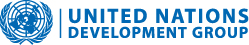 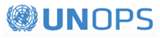 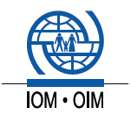 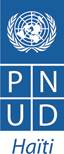 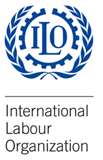 RAPPORT DESCRIPTIF ANNUEL SUR L’ETAT D’AVANCEMENT DU PROGRAMME pERIODe du rapport: 1 janvier – 31 DÉcembre 2014RÉSUMÉ16 Quartiers 6 Camps (16/6) et Champs-de-Mars50 camps ont été fermés et près de 11,000 familles relocalisées, soient près de 44,000 personnes pour les projets 16/6 et Champs-de-Mars : Dans le cadre du 16/6, 7 sur 6 grands camps & 17 petits camps fermés, pour un total de 24 camps, 5,432 familles relocalisées, soient 21,728 personnesChamps-de-Mars : 11 grands camps (11 places publiques) et 15 petits camps fermés, pour un total de 26 camps et 5,576 familles relocalisées, soient 22,304 personnes ;1,660 familles ont pu bénéficier d’un accès amélioré au logement ; 658 ouvriers, contremaîtres formés en construction parasismique ; 9 plateformes communautaires (PCs) ont été créées, validées, formées et légalisées dont 8 dans les quartiers d’intervention du 16/6 et 1 à Fort National, le quartier de retour du projet de Champs-de-Mars; 3 Centres communautaires construits dans les quartiers de Jalousie, Nerette, Morne-Hercule et 1 centre communautaire en cours de construction à Morne- LazareConstruction en cours du complexe communautaire de Canapé Vert devant servir de lieu de rencontre des membres des Plateformes de Bois-Patate, Morne Hébo, Villa Rosa et Jean-Baptiste ;La délimitation cartographique et la planification communautaire réalisées dans 9 quartiers ; Plan de prévention de risques élaboré pour les 9 quartiers dont le quartier de Fort-National dans le cadre du Projet Champs de Mars14 infrastructures d'eau mises en place et  plus de 500 lampadaires solaires sont installés ;  5 Places publiques construites dont la plus grande place d’Haïti, à savoir le Champs de Mars. Date d’inauguration à planifier.3,541 ML de trottoirs reconstruits et 570 ML de murs de soutènement réalisés ; Près de 4,550 ML de routes réhabilitées, 4,715 ML de caniveaux réalisés et 974 ML de sentiers construits dans les 16 quartiers ; 2,719 de ML de canaux de drainage réalisés dans les 16 quartiers; Plus de 10,000 kits scolaires distribués aux élèves de 45 écoles existantes dans les quartiers ciblés.Le mapping  des petits business/commerce informel (MPMEs) a été finalisé : 1,768 commerces ont été répertoriés dans 8 quartiers de 16/6 et 748 à Fort National;780 femmes formées en développement personnel, formation professionnelle et en gestion d’entreprises ;527 microentreprises sont créées par des femmes ;180 microentreprises gérées par des femmes ont été renforcées et 1,000 micro entreprises supportées ;401 entrepreneurs formés ont bénéficié d’une formation en gestion d’entreprises dont 218 jeunes femmes entrepreneures 4,880 emplois crées avec 75% de femmes ; 3 chaines de valeurs ont été renforcées et rendues opérationnelles ;358 entreprises ont bénéficiées de prêts ;300  microentreprises formés en marketing, business management et comptabilité ;75% de la main d’œuvre recrutée provient des quartiers ciblés ;33 modules ont été déjà finalisés sur les sites individuels implantés à Fort National (Quartier de retour de Champs-de-Mars) et 15 autres sont en cours de construction ;Champs-de-Mars)8 unités ont été déjà finalisés sur les sites collectifs situés à Fort National et 13 autres unités sont en cours de construction ;  Élaboration de Plan de Prévention de Risques pour le quartier de Fort National ;Réalisation de planification communautaire pour le quartier de Fort National ;10 bâtiments comprenant 27 unités chacun ont été construits sur le mini site collectif à Fort National ;Construction de la route principale du quartier de Fort National (1000 ml) ; Renforcement du réseau d’eau de la DINEPA du quartier de Fort National ;Recrutement de la firme Quifid Management (QMG), suite à un processus d’appel d’offre, pour la réalisation des séances de formation en Gestion d’entreprises, Comptabilité de base et Marketing à l’intention des 748 MPMEs recensés dans la communauté de Fort National ; Réplication du deuxième cycle de formation continue pour les plateformes à l’intention des membres des PCs de Fort National. Des certificats ont été remis aux participants ayant réussis le cursus de formation selon les critères standards de QMG ;Implémentation de petit projet par la plateforme de Fort National: en effet, un atelier de Coupe-Couture a été installé au bénéfice de 24 femmes dans la communauté. Cette 1ère cohorte a suivi un cursus de formation de plus de 3 mois ;Planification en cours pour le lancement de la 2ème phase et aussi d’un atelier de Plomberie & Électricité ciblant les jeunes des 2 sexes ;Objectifs et RésultatsObjectif général : Réhabilitation de seize (16) quartiers et retour volontaire des familles des 6 camps associés afin d’améliorer les conditions de vie à travers la participation communautaire.Les déplacés des six camps associés aux 16 quartiers ciblés ont trouvé une solution durable de logement.			Outcome 1: Le statut des familles bénéficiaires est amélioré et la fonction première des                   espaces publics est rétablieLe retour vers les quartiers d'origine est facilité par la reconstruction de l'offre de logements de qualité.		Outcome 2: 1,660 familles des quartiers ciblés bénéficient de conditions de logements             améliorées répondant aux normes et standards du MTPTCUne réhabilitation de 16 quartiers ciblés est promue sur la base des priorités de ses habitants.		Outcome 3: Le dynamisme (revitalisation) est accru en résultat de la réhabilitation             (sociale, économique et physique) des 16 quartiersLes capacités des acteurs Haïtiens sont renforcées afin de mener à bien la reconstruction en Haïti en appliquant le modèle des 16 quartiers.		Outcome 4: La mise en opération du modèle de réhabilitation de 16/6 par les autorités                  (locales et nationales)Résultats Sur la période considérée : Janvier à Décembre 2014Rapport descriptif des résultats:Initialement conçu pour être un projet d’une durée de deux ans, le 16/6 a connu trois extensions conférant ainsi à 2014 d’être la troisième année d’implémentation du projet ou l’année dont les résultats les plus palpables initiés en 2013 ont été atteints. 2014 s’est achevée avec la finalisation des phases de réhabilitation et de reconstruction dans les huit quartiers ciblés par le 16/6 ainsi que l’entame de la réplication du projet (financée par le MAECD jadis l’ACDI) dans le quartier de Fort National, comme quartier de retour de Champs-de-Mars. Les différentes interventions liées à la priorisation de l’approche participative, la création d’opportunités économiques et la réhabilitation sur les quartiers de retour initiées en 2012 et 2013 ont continué encore sur l’année 2014. En effet, les investissements consentis sur la base des besoins priorisés, lors du vote des scénarios d’investissement, par la population des quartiers du 16/6 ont été complétés dans leur totalité. De plus, les petits projets initiés en octobre 2013 ont connu leur apogée au terme de l’année 2014 avec la complétude de la majorité de ceux présentés par les plateformes communautaires (PCs) et validés par le comité d’évaluation constitués à cet effet. Ces structures de gouvernance locale ont pu bénéficier au cours de cette année la construction de trois centres communautaires (remise de clefs déjà faite) respectivement dans les quartiers de Nerette, Morne Hercule et Jalousie en attendant que le centre de Morne Lazare ainsi que le complexe communautaire devant loger l’ensemble des plateformes situés dans les quartiers de Canapé Vert, initiés au dernier trimestre de 2014, puissent être finalisés. Ainsi, l’implémentation des petits projets, le cursus de formation et la construction des centres et complexe communautaire ont permis aux PCs de mieux asseoir leur leadership au niveau de leur communauté respective. En termes d’initiatives économiques, le projet avait mis l’accent sur le renforcement de capacités des petits commerçants au moyen d’un cursus de formation en Gestion d’entreprises, Comptabilité de base et Marketing tout en améliorant la visibilité des petits commerces via un kit (enseigne, carte de visite, etc…) et ce, afin d’attirer et d'augmenter leur clientèle. L’accent n’a pas seulement été mis sur les petits commerçants, mais avec le Programme de développement de fournisseurs, des grandes entreprise ainsi que des fournisseurs ont été appuyés afin d’améliorer leur échange, ainsi des chaînes de valeur ont été renforcées.  Toutes ces initiatives visent à améliorer la compétitivité des entreprises haïtiennes, d’augmenter leur part de marché, leur revenu et ainsi faciliter la création de nouveaux emplois. Des travaux d’infrastructures complémentaires ont été entrepris dans le quartier de Nerette donnant lieu à la réhabilitation de près de 250 mètres linéaires additionnelles de route à la rue Léon Nau. L’ensemble de ces interventions du projet 16/6 a permis de créer près de 4,880 emplois temporaires avec 75% de femmes et aussi 75% de la main d’œuvre recrutée localement.    Étant un modèle d’intervention, les activités de 16/6 ont été répliquées au Champs-de-Mars et à Fort National. Après la fermeture des camps et la relocalisation des déplacés, les travaux de réhabilitation de l’Aire du Champs-de-Mars ont démarrés avec le processus d’appel d’offre pour le recrutement des firmes de supervision et d’exécution initiés à la fin de 2013. L’aspect administratif avec le recrutement des firmes une fois finalisé, les travaux de réaménagement ont été lancés au début du 2ème semestre de 2014 sont  complétés qu’à 90% au terme de ladite année. Fort National n’a pas eu la possibilité en tant que quartier de retour de bénéficier d’un important investissement en terme d’infrastructures sociales de base comparativement aux quartiers de 16/6. Néanmoins, des interventions ont été faites en matière de renforcement de capacités, de logements et d’activités génératrices de revenus (AGR).À titre de rappel, il faut souligner que les objectifs premiers du projet de 16/6 et de celui de Champs-de-Mars sont respectivement d’initier un processus de réhabilitation des quartiers par la participation communautaire active, afin de rendre la dignité aux habitants des quartiers précaires, lesquels représentent la majorité de la population de Port-au-Prince et d’améliorer les conditions de vie des femmes, hommes et enfants vivant dans les quartiers priorisés par la reconstruction, ainsi que ceux et celles ayant quitté le camp du Champs-de-Mars à Port-au-Prince. Ainsi, l’emphase a été mise sur la réhabilitation des quartiers et sur la fermeture de camps. En ce sens, la majeure partie des ressources financières du projet a été allouée à cet objectif.Retard dans la mise en œuvre, les défis, les leçons apprises et les meilleures pratiquesLes facteurs de qui ont le plus entravé la mise en œuvre du projet ont été surtout lies a la sécurité dans le quartier de Fort-National où le projet a été répliqué, la géo localisation des chantiers et le contexte politique de la fin de 2014 qui a conduit au départ du premier ministre haïtien. En effet, le projet a eu à faire face à certaines difficultés dont les multiples manifestations sociopolitiques, les conditions climatiques et les festivités carnavalesques de juillet. Ces difficultés ont causés pas mal de retard surtout dans la mise en œuvre des travaux de réaménagement des places publiques de Champs-de-Mars.Évaluation qualitative :Projet 16/6Petits projetsL’implémentation des petits projets par les plateformes communautaires ont impacté positivement sur la perception de la communauté de la mise en œuvre de cette structure par le 16/6. Cet exercice est venu renforcer l’autonomie de la plateforme aux yeux des gens des quartiers et leur appropriation également. Outre de l’amélioration de leur perception, l’élaboration des petits projets et leur présentation au comité de validation ont permis au PC de pouvoir démontrer leur degré de connaissance théorique et pratique acquise lors des formations dispensées à leur égard.Facteurs de succèsL’exercice d’implémentation de petit projet a aussi contribué à l’augmentation de la confiance des membres des plateformes communautaires en eux-mêmes et dans le projet. En effet, leur estime de soi a été accrue dans la mesure où ils ont pu participer dans la planification et les prises de décision dans leur communauté en identifiant des besoins additionnelles mais de petites échelles par rapport à ceux adressé par le 16/6. Le fait d’identifier leur besoin, de rédiger le document technique, de le présenter au comité pour validation, d’implémenter le petit projet, de bénéficier l’appui technique de la part du projet, … a permis au PC non seulement de mieux asseoir leur leadership dans la communauté en tant que structure mais aussi de faire plus de confiance au projet.La création et la mise en place d’un modèle logique d’intervention reproductible par le gouvernement (national ou local), agences, et autres acteurs impliqués dans les efforts de reconstruction nationale ;L’achat de matériaux de construction dans les quincailleries des zones du 16/6 a contribué au renforcement de l’économie locale Le projet a aussi contribué à la création d’un réseau formel des principaux partenaires dans le secteur public et privé ainsi que des ONGs et des institutions financières, impliqués dans les MPME dirigées par des femmes et organisation d’un forum national réunissant plus de 500 représentants d’organisations des femmes de tout le pays pour aborder les questions relatives aux femmes. Le rapport, les données de base et la feuille de route de cette activité vont nourrir le développement des politiques publiques sur des questions relatives aux femmes ;La création et mise en œuvre de la méthodologie de référence pour la construction parasismique en maçonnerie chaînée APRAS (Apprendre Pour Rebâtir Haïti Solide) adaptée à la réalité du secteur de la construction en Haïti, en étant très pratique et didactique ; Leçons appriseLe fait d’intégrer cette structure de la communauté dans l’identification, la planification et l’exécution de petit projet répondant à leur besoin légitimise leur présence dans le quartier et facilite l’implication des gens ainsi que l’appropriation du projet par la communauté qui s’identifie aux activités du projet. Ce qui assure la pérennité des résultats du projet.Projet Champs-de-MarsRéhabilitation des places publiques de Champs-de-Mars : Après la fermeture des camps et la relocalisation des déplacés, les travaux de réhabilitation de l’Aire du Champs-de-Mars ont démarrés avec le processus d’appel d’offre pour le recrutement des firmes de supervision et d’exécution initiés à la fin de 2013. Ainsi, les firmes Ceepco Contracting et IBI/DAA ont été sélectionnées respectivement pour l’exécution et la supervision des travaux de réaménagement. Ces derniers n’ont été lancés qu’au début du 2ème trimestre de l’année 2014 pour n’être complétés qu’à 70% au terme de ladite année. En effet, les trottoirs, les bacs à plantes existants, les murs en béton et les bassins situés respectivement autour de la statue Henry Christophe et de la place de la constitution ont été démolis. De plus, les lampadaires, les adoquins et les bancs métalliques enlevés pour nettoyage et réparation ont été réutilisés. Des bacs à plantes de 5 et 7 mètres de diamètre ont été construits, crépis et ceinturés de mosaïques le long de l’aire définie par l’arrière des gradins du kiosque Occide Jeanty et la zone Statue Henry Christophe (zone 1) sauf ceux prévus à l’emplacement du bureau de chantier. L’arrière de gradins du kiosque a été nivelé et les allées piétonnes dans la zone 1 ont été terrassées. Globalement, des travaux d’implantation des aménagements paysagers en dur ont été entrepris ; le revêtement d’asphaltage le long de l’Avenue de la Liberté et celle de la République a été enlevé ; de nouveau caniveau a été construit le long de l’Avenue de la Liberté et celle de la République avec l’implantation des bordures du nouveau trottoir; des bacs surélevés ont été exécutés dans l’emprise élargie de ce nouveau trottoir permettant de conserver le niveau de sol existant à la base des 2 arbres ; les saillies (plaques de béton) ont été réparées ; les murets bordant les aménagements autour du monument Henry Christophe et de la place de Dessalines (zone 2) ont été recouverts de maçonnerie de pierre ; le bassin de la place de la constitution a été remblayé ; la clôture ceinturant le talus autour du monument de Dessalines a été réparée ; enfin, des travaux d’exécution de maçonnerie à l’escalier prévu entre les deux niveaux principaux de l’aire principal de la zone 1 ont été entrepris.  Réhabilitation de Fort National, quartier de retour des déplacés de Champs-de-Mars : Fort National n’a pas eu la possibilité en tant que quartier de retour de bénéficier d’un important investissement comparable aux quartiers de 16/6. Néanmoins, des interventions ont été faites en matière de renforcement de capacités, de logements et d’activités génératrices de revenus (AGR). Ce dernier sera développé dans le point ci-après. En effet, une structure de gouvernance locale (Plateforme) a été mise en place tout comme dans les quartiers de 16/6 pour faire le lien entre la communauté, le projet et les autorités locales. À l’instar des autres plateformes, celle de Fort National a bénéficié de tout un cursus de formation destiné à renforcer la capacité de ses membres en les rendant plus apte à s’acquitter de ses tâches quotidiennes. De plus, la plateforme de Fort National a eu la possibilité de mettre en œuvre leur petit projet d’atelier de couture validée par le comité d’évaluation et des démarches avaient été initiées auprès du projet à la fin de 2014 pour la planification et l’implémentation de la 2ème phase de l’atelier de coupe-couture mais aussi d’un atelier de plomberie et d’électricité ou les jeunes des deux sexes de la communauté vont y participer. Cette structure a entamé des recherches pour l’acquisition d’une parcelle de terre devant faciliter la construction de leur centre communautaire au même titre des autres PCs. Pour ce qui est des efforts de reconstruction et/ou de réhabilitation, le projet à construit une trentaine de maisons modulées sur des sites individuels et près d’une dizaine d’unités sur les sites collectifs. S’agissant du site mini collectif, il a facilité la construction d’une dizaine de bâtiments comprenant 27 unités chacun. À travers cet effort, il a aussi facilité la formation des ouvriers sur la méthodologie APRAS tout en sensibilisant les riverains sur la nécessité de reconstruire mieux lors des chantiers ouverts conduits. Activités Génératrices de Revenus à Fort National : Des discussions ont été entamées afin de voir quel type d’activités économiques conviendrait le mieux à la zone de Fort National. Ainsi, il a été opté pour la réplication du modèle de “Ann Ale” implémenté dans les huit quartiers du projet 16/6. Au terme de 2014, plus de 700 petits commerçants ont été recensés dans la communauté et conciliés dans une base de données. Ces potentiels participants bénéficieront, au début de l’année 2015, des séances de formation en Gestion d’entreprises, Comptabilité de base et Marketing d’une part devant renforcer leur capacité et d’autre part des kits de visibilité (enseigne, carte de visite, etc…) permettant aussi d’attiser beaucoup plus de clients. La création d’emplois : Les interventions en Réhabilitation et en Logement ont permis de créer près de 1500 emplois temporaires avec 75% de la main d’œuvre recrutée localement.Évaluation axée sur les Indicateurs de Performance: (Voir Annexe 1 et 2)Une illustration narrative spécifique (Optionnel) Implémentation de Petit projet à Fort National ! «Fort National a accueilli, mardi 9 Septembre, son Petit Projet à l’instar des autres 8 quartiers de Canapé-Vert et Pétion-Ville où le 16/6 intervient.Une formation de 4 mois en couture pour des jeunes femmes et garçons du quartier de Fort National a été lancé, mardi dernier, par la plateforme communautaire de cette zone, une structure mise en place par la section de mobilisation communautaire du 16/6 suivant la même logique d’intervention que dans les autres 8 quartiers de Pétion-Ville et Canapé-Vert où le projet intervient.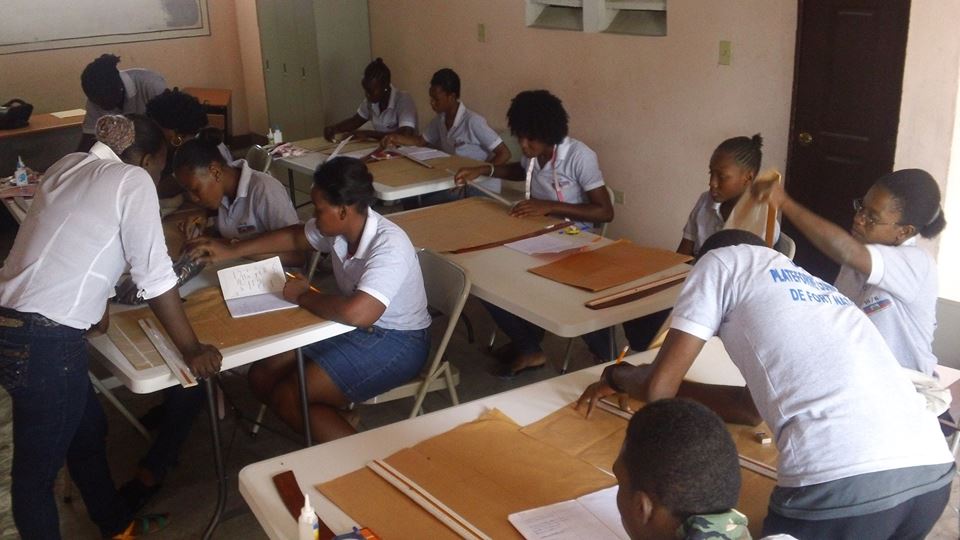 Après plusieurs jours de réflexion avec les mobilisateurs communautaires engagés par le 16/6 à Fort National, les membres de la plateforme de cette zone ont mis en avant la formation professionnelle des jeunes de leur communauté afin de leur permettre d’avoir un métier concret pour faire face à leurs besoins quotidiens. C’est dans ce cadre qu’ils ont approuvé ce petit projet qui vise entre autre à encadrer les concernés et leur permettre à mieux s’assurer de leur avenir dans le quartier.Selon Obenne Derisier, mobilisateur senior dans le cadre du projet 16/6 et point focal facilitant la mise en œuvre de projets à Fort National, après cette formation les bénéficiaires devraient pouvoir se regrouper en atelier de couture et créer une structure durable dans le quartier. C’est une idée qui peut se concrétiser attendant que la plateforme de cette zone dispose de son centre communautaire dont le processus de construction est déjà entamé il y a plusieurs semaines, a poursuivi Monsieur Derisier.A noter que l’intervention du 16/6 à Fort National s’inscrit dans une logique de répliquer dans cette zone des activités déjà réalisées à Canapé-Vert et Pétion-Ville par le projet afin de contribuer à l’amélioration des conditions d’existence de la population ciblée. » (Source: Rodny DARENARD/ Communications 16/6) Interview avec le président du Senat français, M. Jean Pierre Bel«Le 31 juillet dernier, le président du sénat français a visité les travaux réalisés par le projet dans les quartiers de Nérette et Morne Hercule. Interviewé par Rodny Darenard de l’équipe de communication du 16/6, Monsieur Bel a laissé parler son cœur tout en applaudissant les différentes réalisations qu’il venait tout juste de prendre connaissance. Suivez…Rodny Darenard: Monsieur Jean Pierre Bell, vous êtes le président du Senat français, dans le cadre de votre visite ici, pensez-vous que le projet 16/6 est un projet important?Jean Pierre Bell : Ah! Ecoutez, c’est un projet important que j'ai découvert. Je pense que c'est très important à cause de l'esprit avec lequel on conçoit ces projets ici; il ne s’agit pas du tout de simplement reconstruire en viabilité, il s'agit de rentrer dans une démarche d'éducation, d'information en relation directe avec des populations. Donc, c'est très important que l'on puisse avoir ce genre de façon de faire qui n'est pas simplement donner pour donner, mais qui est aussi donner et apprendre ensemble.RD : Vous avez visité plusieurs sites, en partant du centre communautaire de Nérette, en passant par la route, par la passerelle et arriver sur ce pont il y a beaucoup de réalisations, êtes-vous satisfait de ces réalisations?JPB : Ce n’est pas tellement que je sois satisfait c’est que je suis un peu admiratif de ceux qui sont derrière tout cela, et qui ont procédé avec un tel état d'esprit, c'est-à-dire un esprit de respect des populations telles qu'elles étaient, telles qu'elles vivaient dans leurs maisons et en faisant une sorte de contrat entre ce qui était la et ce qu'on voulait leur permettre d'obtenir par la suite. Donc, c'est vraiment je crois un exemple à suivre. J’espère qu'ils auront plus de moyens encore pour pouvoir développer largement. Encore à Port-au-Prince, en Haïti est plus généralement dans ces genres de démarches.RD : Comment le Senat peut-il contribuer à faire progresser ce type de projet?JPB : Nous contribuons avec la France puisque nous sommes des représentants de notre pays. La France s'est impliquée, elle a des responsabilités en Haïti, qui sont des responsabilités historiques. Elle se doit d'accompagner tous les efforts qui sont faits, et le parlement dont le Sénat, le gouvernement sont aujourd'hui déterminés à jouer leur rôle et être aux côtés des haïtiens dans un moment de reconstruction qui est très important.RD : D'accord, comme dernière question, le 16/6 a permis de reloger plus de dix mille (10,000) familles, comment porter plus haut encore le travail de relogement et d'urbanisation pour poursuivre le travail initié par le 16/6 ?JPB : Je crois qu'il faudrait d'abord le faire savoir, parce qu'à l'extérieur, l’opinion n'a pas tellement conscience de ce qui a été fait, on montre ce qui n'a pas été fait, on montre les difficultés de ceux qui sont encore en difficultés, plus de 150,000 personnes qui sont encore dans des camps. On ne montre pas le plus d'un million (1,000 000.) de personnes qui ont pu retrouver un logement. Donc, je crois qu'il faut le montrer, il faut le communiquer, et puis concevoir des programmes qui soient des programmes cohérents comme ceux-là, des programmes avec une idée avec une volonté non seulement de bâtir, mais aussi d'apprendre à ceux qui en bénéficient de le faire eux-mêmes pour développer, pour rayonner plus largement. Voilà, ben je crois qu'il y a d'abord un problème de communication et ensuite de compréhension de la situation à Haïti.RD : Un dernier mot pour le staff du 16/6 notamment celui du PNUD qui est le lead du projetJPB : ben, je crois que vraiment, que je dois dire toute mon admiration, de féliciter, remercier. Je dois dire qu'ils font un travail qui est un travail essentiel, c’est considérable d'avoir des bénévoles, des organisations comme ça qui se mettent en place. Je crois que ça permet de donner confiance aux gens qui sont ici et aussi confiance en l'avenir à ce pays.RD : Merci bien Monsieur le présidentJBP : Merci à vous»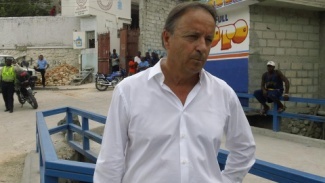 Jean Pierre Bel, président du Senat Français lors de sa visite en Haïti le 31 Juillet dernier (Source: transcrite par Nathalie FRANÇOIS/ Communications 16/6) III.	Autres bilans ou évaluations (le cas échéant)Projet 16/6État des Lieux/Enquête de base réalisée en Novembre 2012 ;Étude de satisfaction des bénéficiaires à mi-parcours (UNOPS) ;Enquête de satisfaction globale du volet Logement, PNUD, avril 2013 ; Enquête de perception de la communauté par rapport à la mise en place des plateformes communautaires, PNUD, mai 2013 ;Enquête de satisfaction globale des bénéficiaires par rapport aux activités génératrices de revenus, PNUD, mars 2014 ; Enquêté de satisfaction globale des bénéficiaires par rapport aux investissements consentis dans les quartiers, PNUD, février 2014. Projet Champs-de-MarsEnregistrement de la cellule (plateforme communautaire) au sein du Ministère des Affaires Sociales et du Travail (MAST) ;Création de compte bancaire pour la cellule de Fort National ;Réalisation d’un mapping des petits business/commerce informel dans le quartier de Fort National ;Implémentation  de petits projets d’Atelier de couture par la Plateforme de Fort National ;Élaboration et soumission de petit projet d’atelier de plomberie & électricité au comité d’évaluation.IV.	Révisions programmatiques (le cas échéant)Projet 16/6La cible de 41transformateurs initialement prévue a du être révisée sur la base de l'étude faite par l'Ed'H qui a permis de voir que Nérette et Bois-Patate ne peuvent supporter que 18 transformateurs ;Dans un premier temps, deux No Cost extension ont été présentés au Comité de Pilotage (CdP) respectivement le 6 mars et le 4 décembre 2013 et approuvés respectivement au 31 décembre 2013 et 30 juin 2014. Cette année encore, deux autres No Cost extension ont été présentés au CdP et approuvés respectivement au 31 décembre 2014 et 31 mars 2015. Projet Champs-de-MarsLe quartier de Saint-Martin, préalablement choisi pour l’exécution du projet de Champs-de-Mars, a du être changé à cause des contraintes de sécurité donnant lieu au choix de Fort National comme nouveau quartier d’implémentation ;Priorisation de la méthode d’implémentation directe comme méthode de construction afin de minimiser les éventuels retards qu’aurait occasionnés un processus régulier de passation de marché.V. 	Ressources (Optionnel)• Fournir des informations sur la gestion financière, l’approvisionnement et les ressources humaines.• Indiquer si le programme a mobilisé des ressources supplémentaires ou des interventions d’autres partenaires.ANNEXE 1 :ii) Évaluation axée sur les Indicateurs de Performance:ANNEXE 2Liste des abréviationsACDI 		: Agence Canadienne pour le Développement InternationalAGR 		: Activités Génératrices de RevenuAPRAS 	: Apprendre Pour Rebâtir Haïti SolideBIT/ILO	: Bureau International du TravailCDM		: Champs-de-MarsCDP                : Comité de Pilotage CFPB 		: Contribution Foncière de la Propriété Bâtie CSE                 : Centre de Services à l’EntrepriseDINEPA 	: Direction Nationale de l’Eau Potable et de l’AssainissementEDH 		: Electricité d’HaïtiFRH 		: Fonds de Reconstruction d’HaïtiINFP 		: Institut National de Formation ProfessionnelleKOREA	: Projet d’Autonomisation des femmes financé par le Gouvernement CoréenMAECD          : Ministère des Affaires Étrangères, Commerce et DéveloppementML		: Mètres linéairesMOU		: Memorandum of UnderstandingMPME 	: Micro, Petite et Moyenne EntreprisesMTPTC	: Ministère des travaux public, transport et communicationsOIM 		: Organisation Internationale de la MigrationONU 		: Organisation des Nations UniesOTI		: Office of Transition InitiativesPC                   : Plateforme CommunautairePDF 		: Programme de Développement des FournisseursPNUD		: Programme des Nations Unies pour le DéveloppementTDR 		: Termes de RéférenceUCLBP 	: Unité de Construction de Logement et des Bâtiments PublicsUNDP		: United Nations Development ProgramsUNFPA	: United Nations FUNDS PopulationUNOPS	: Bureau des Nations Unies pour les Services d’Appui aux ProjetsTitre du Programme et Référence du ProjetTitre du Programme et Référence du ProjetPays, Localité(s), Secteur(s) Prioritaire(s) du Programme / Résultats StratégiquesPays, Localité(s), Secteur(s) Prioritaire(s) du Programme / Résultats StratégiquesTitre du Programme: 16 Quartiers / 6 CampsRéf. du Programme: PCN51916Numéro de Référence du Projet/Bureau MPTF: 00079920Titre du Programme: 16 Quartiers / 6 CampsRéf. du Programme: PCN51916Numéro de Référence du Projet/Bureau MPTF: 00079920Pays/Localité : Haïti, Port-au-PrincePays/Localité : Haïti, Port-au-PrinceTitre du Programme: 16 Quartiers / 6 CampsRéf. du Programme: PCN51916Numéro de Référence du Projet/Bureau MPTF: 00079920Titre du Programme: 16 Quartiers / 6 CampsRéf. du Programme: PCN51916Numéro de Référence du Projet/Bureau MPTF: 00079920Secteur/Thème(s) : Logement & InfrastructureSecteur/Thème(s) : Logement & InfrastructureOrganisation(s) Participante(s)Organisation(s) Participante(s)Partenaires de mise en œuvrePartenaires de mise en œuvrePNUD, UNOPS, OIM, OITPNUD, UNOPS, OIM, OITGouvernement Haïtien, Autorités locales, Mairies de Pétion-Ville et de Port-au-Prince, UCLBP, MTPTC.Gouvernement Haïtien, Autorités locales, Mairies de Pétion-Ville et de Port-au-Prince, UCLBP, MTPTC.Budget du Programme/Projet (US$)Budget du Programme/Projet (US$)Durée du Programme (mois)Durée du Programme (mois)Contribution du Fonds FRH : US$ 30,000,000.00Durée initiale (mois)24 moisContribution du Fonds ACDI :   CA$ 19,900,000.00Date de démarrage (dd.mm.yyyy)16/6 : 21/09/2011CDM : Janvier 2012Contribution de(s) agence(s) : N/ADate de clôture originale (dd.mm.yyyy)16/6 : 21/09/2013CDM : Déc. 2013Contribution du Gouvernement: N/ADate de clôture actuelle (dd.mm.yyyy)16/6 : 31/03/2015 CDM :31/08/2015  Autres Contributions     [Corée] US$ 1, 500,000.00TOTAL: US$51,202,970.30Évaluation du Programme Évaluation du Programme Soumis par:Soumis par:Évaluation finale  - à joindre le cas échéantOui        Non   Date: 08 janvier 2015 en cours de validationÉvaluation à mi-parcours – à joindre le cas échéant              Oui        Non    Date: dd.mm.yyyyÉvaluation finale  - à joindre le cas échéantOui        Non   Date: 08 janvier 2015 en cours de validationÉvaluation à mi-parcours – à joindre le cas échéant              Oui        Non    Date: dd.mm.yyyyNom: Sophie de CaenTitre: Directrice PrincipaleOrganisation Participante (“Lead Agency”): UNDPAdresse e-mail: sophie.de.caen@undp.org Nom: Sophie de CaenTitre: Directrice PrincipaleOrganisation Participante (“Lead Agency”): UNDPAdresse e-mail: sophie.de.caen@undp.org Indicateurs atteints Raisons d’éventuel(s) écart(s)Source de vérificationRésultat 1 Le statut des familles de bénéficiaires est amélioré et la fonction première des espaces publics est rétablieIndicateur 1: % de familles de bénéficiaires qui perçoivent leur nouveau statut comme satisfaisantIndicateur de référence: 93% Indicateur cible: 95%Indicateur 2 : # de camps fermés et d'espaces publiques pour lesquels la fonction première a été rétablie Indicateur de référence: 0 Indicateur cible: 1793%50 campsAu départ, 6 camps ont été ciblés dans le cadre du 16/6 et 11 dans le cadre de Champs-de-Mars, mais en fin de compte 50 camps ont pu être fermés : 16/6 - 7 sur 6 grands camps & 17 petits camps fermés Champs-de-Mars- 11 sur 11 grands camps & 15 petits camps fermés – 236%Le solde que le projet a obtenu à partir de la fermeture des 7 grands camps a permis d’assister un plus grand nombre de familles suite à l’autorisation du Gouvernement de fermer des petits camps dans les quartiers de retourBase de données de retour d’OIM et Fiche d’enregistrement des bénéficiaires Rapports de visite terrain, photos, GPS, etcProduit 1.1 : Les déplacés des camps associés aux quartiers ciblés ont trouvé une solution de logement répondant aux standards minimums du programmeIndicateur  1.1.1# de familles déplacées ayant trouvé une solution de logement répondant aux standards minimums du programmeIndicateur de référence: 0 Indicateur cible: 10,000Indicateur 1.1.2 % de familles déplacées ayant trouvé une solution de logement répondant aux standards minimums du programme qui vivent toujours au même endroit 6 mois après l'occupation des lieux. Indicateur de référence: 77% Indicateur cible: 90% 11,008 familles77%Réalisations de 16/6 et Champs-de-Mars combinées 16/6 – 5432 sur 5000 familles Champs-de-Mars – 5576 sur 5500 familles Total : 11,008 familles ont reçu une solution de Logement   84% pour les bénéficiaires du Projet 16/6  95% pour les bénéficiaires de Champs-de-Mars Base de données de retour d’OIM et Fiche d’enregistrement des bénéficiairesRésultat 2 Les populations des quartiers ciblés bénéficient de conditions de logements améliorées répondant aux normes et standards du MTPTC Indicateur 1: % de familles de bénéficiaires propriétaires qui ont eu leurs maisons réparées qui sont satisfaits des réparations effectuées (ventilé par sexe du chef de famille) Indicateur de référence: 66% Indicateur cible: 80% Indicateur 2 : % de familles de bénéficiaires propriétaires qui ont eu leurs maisons reconstruites qui sont satisfaits de la reconstruction effectuée (ventilé par sexe du chef de famille) Indicateur de référence: 41% Indicateur cible: 80% Indicateur 3 : % de famille de bénéficiaires qui perçoivent leur maison réparée ou reconstruite comme "sécuritaire" Indicateur de référence: 82% Indicateur cible: 90% Indicateur 4 : % de maisons réparées et reconstruites répondant aux standards du MTPTC Indicateur de référence: 0 Indicateur cible: 17 85.4%41%85%0%Quelques mois après avoir lancé la composante reconstruction du projet coïncidant avec l’étude État des lieux réalisé par GRIMORUM en novembre 2012, cet indicateur avait déjà atteint les 41%. Tenant compte des progressions de la mise en œuvre, l’on devrait s’attendre à une progression supérieure pour l’année 2014 tout comme celle de 2013. Cependant, cette assertion doit être vérifiée par l’évaluation finale du projet dont la phase d’échange de commentaires et de recommandations est en cours jusqu’à date.L’évaluation du MTPTC n’est pas encore réalisée jusqu’à date ; les suivis se font toujours au moment de la rédaction du  rapport annuel de 2014Rapport d’Étude de satisfaction globale des bénéficiaires de réparation, UNDP Haïti, avril 2013Rapport d’Étude de satisfaction globale des bénéficiaires de réparation, UNDP Haïti, avril 2013Produit 2.1: Les acteurs de la construction ont acquis des compétences techniques et sont certifiés et respectent les normes et standards du gouvernement Indicateur 2.1.1: # de fournisseurs de matériaux de construction des quartiers ciblés formés qui ont obtenus la certification du MTPTC Indicateur de référence: 0 Indicateur cible: 10 Indicateur 2.1.2: # d'entreprises ou entrepreneurs (secteur construction) formés par le projet qui ont été contractés ou sous-contractés dans le cas du projet et qui respectent les standards du MTPTC Indicateur de référence: 0 Indicateur cible: 10 Indicateur 2.1.3: # de contremaitres et ouvriers des quartiers d’origine ayant reçu un diplôme d’état en construction parasismique Indicateur de référence: 0 Indicateur cible: 1500 Indicateur 2.1.4: # des contremaitres et ouvriers certifiés (certificat de compétence et/ou diplôme d'ouvrier) par les institutions étatiques dans le cadre du projet sont embauchés dans le cadre du programme de reconstruction du projet 16/6. Indicateur de référence: 0 Indicateur cible: 1500 511 658658Révision de cibles demandées pour ces indicateurs par BIT en fonction du financement disponible Feuilles de présence MTPTC / Certificats d’accomplissement MTPTC/ UNOPS Registres de l’UNOPS et CARMEN Base de données de BIT Produit 2.2: L'accès des populations des 16 quartiers à une offre de logement répondant aux normes et standards du MTPTC est amélioréIndicateur 2.2.1 : # de maisons endommagées (jaunes) réparées selon les normes et standards du gouvernement Indicateur de référence: 0 Indicateur cible: 1200 Indicateur 2.2.2 : # de maisons rouges reconstruites selon les normes et standards du gouvernement Indicateur de référence: 0 Indicateur cible: 400 Indicateur 2.2.3 : # de mètres cubes de débris en provenance des maisons rouges démolies, des points d'accès et des installations communautaires ont été enlevés Indicateur de référence: N/A Indicateur cible: N/A 933249372 000m31,410 familles ont pu bénéficier d’un accès amélioré au logement suite à la réparation des maisons endommagées incluant celles à 2 niveaux dans les quartiers.La reconfiguration des quartiers pour les sites collectifs a représenté une contrainte dans l’implémentation du projet. N’étant pas trop familier avec la notion du partage des espaces communs, les bénéficiaires du projet ont manifesté  quelques réticences quant à la cession de leur espace en faveur de leur voisin. L’équipe a dû faire un travail de mobilisation sociale intensive en vue d’arriver à un changement de mentalitéLa totalité des débris générés par la démolition des maisons rouges a été enlevée Base de données de l’UNOPSRésultat3: Le dynamisme (revitalisation) est accru en résultat de la réhabilitation (sociale, économique et physique) des 16 quartiers Indicateur 3.1 : % de la population ciblée participant aux activités communautaires organisées par les Plateformes communautaires Indicateur de référence: 60.8% Indicateur cible: 50% Indicateur 3.2 : % de la population ciblée reconnaissant les plateformes communautaire comme un outil de gouvernance, pouvant prendre des décisions équitables au nom et pour le bien de la communauté Indicateur de référence: 76.2% Indicateur cible: 80% Indicateur 3.3 : % de satisfaction des familles avec les services de base (ventilé par sexe et âge si possible) Indicateur de référence: 30% Indicateur cible: 80% Indicateur 3.4 : % de la population ayant accès aux services de base (ventilé par électricité, eau, entretien) Indicateur de référence: 76% Indicateur cible: 80% Indicateur 3.5 : Revenu moyen par habitant/per capita (ventilé par sexe et âge) Indicateur de référence: 4264 Indicateur cible: 4465 (Augmentation de 5%) Indicateur 3.6 : % microentreprises supportées ayant augmenté leur chiffre d'affaires et leur accès au marché Indicateur de référence: 15% Indicateur cible:50% Indicateur 3.7 : Variation en % du nombre d'emplois créés dans les entreprises ciblées /Taux d'emploi en résultat aux activités du projet Indicateur de référence:0% Indicateur cible:5% 60.8%76.2%30%76%426415%0%16 petits projets, ne dépassant pas les 10,000 dollars us, ont été implémentés par les plateformes communautaires  dans les quartiers témoignant du sens de leadership de ces structures nouvellement implantées en Haïti. L’État des lieux réalisés par GRIMORUM  en novembre 2012 avait fixé ces deux indicateurs respectivement à 30% et 76%. L’évaluation finale en cours sera utilisée pour mesurer le niveau d’atteint en 2014.Enquête de perception de la communauté par rapport à la mise en place des plateformes communautaires, PNUD-Haïti, mai 2013Produit 3.1: Les communautés des 16 quartiers s'autonomisent au travers des plateformes communautaires Indicateur3.1.1: # de plateformes communautaires validées et actives sur une base trimestrielle Indicateur de référence:0 Indicateur cible : 8 Indicateur 3.1.2:% de plateformes communautaires ayant acquis les compétences adéquates leur permettant de soutenir l'indentification de solutions de logement et d'accompagner le processus de retour dans les quartiers Indicateur de référence:0% Indicateur cible : 100% Indicateur 3.1.3: % des plateformes communautaires qui sont maintenues à la fin du projet Indicateur de référence: 0% Indicateur cible: 100% 9 100% 0% Cet indicateur sera mesuré à la fin du projet par l’évaluation finaleBase de données de Gestion de connaissances du Projet Produit 3.2: Accès accru aux services de base par les habitants des 16 quartiers Indicateur 3.2.1: # d'infrastructures d'eau mises en place ou réhabilitées dans les 16 quartiers Indicateur de référence: 0 Indicateur cible: 14 Indicateur 3.2.2: # de ML de trottoirs reconstruits dans le cadre du projet Indicateur de référence: 0 Indicateur cible: 5000 Indicateur 3.2.3: # de ML de routes réhabilitées dans les 16 quartiers (ventilé par quartier) Indicateur de référence: 0 Indicateur cible: 5000 Indicateur 3.2.4: # de ML de canaux de drainage réalisés dans les 16 quartiers (ventilé par quartier) Indicateur de référence: 0 Indicateur cible: 10000 Indicateur 3.2.5: # de ML de murs de soutènement réalisés dans les 16 quartiers (ventilé par quartier) Indicateur de référence: 0 Indicateur cible: 1000 143,5414,550 2,719570Cette modification s’explique par une permutation de la valeur des indicateurs # ML de trottoirs et # ML de caniveaux dans les précédents rapports   Base de données de l’UNOPS Rapports trimestriels de 16/6, décembre 2014Produit 3.3: Les opportunités économiques et l'accès à l'emploi et au revenu dans chacun des quartiers ont augmenté Indicateur 3.3.1: # de nouvelles entreprises créées dans les 16 quartiers Indicateur de référence: 0 Indicateur cible: 1000 Indicateur 3.3.2: # de nouveaux clients, de nouveaux produits ou couverture commerciale des entreprises supportées (Leaders ou fournisseurs) Indicateur de référence: 0 Indicateur cible: 75000 Indicateur 3.3.3: # de nouveaux emplois créés en résultat du projet (Ventilées par homme et femmes) Indicateur de référence: 0 Indicateur cible: 5000 537 0 4,880 Cet indicateur 3.3.2 sera  mesuré à la fin du projet par l’évaluation finale75% de ces emplois ont été octroyés à des femmesIndicateur 3.3.4: # d’entreprises avec accès au crédit en résultat aux activités du projet Indicateur de référence: 0 Indicateur cible: 1500 Indicateur 3.3.5: # d’entreprises ayant reçu un support technique ou managériale en résultat aux activités du projet Indicateur de référence: 0 Indicateur cible: 1000 Indicateur 3.3.6: Variation de la moyenne de ventes (Chiffre d'affaires) réalisées par les entreprises supportées (Leader ou fournisseurs) Indicateur de référence: 0% Indicateur cible: 10% Indicateur 3.3.7: % d'entreprises ciblées par le projet ayant atteint des prix compétitifs Indicateur de référence: 0% Indicateur cible: 3% Indicateur 3.3.8: # de chaînes de valeur appuyées (ventilé par secteur) Indicateur de référence: 0 Indicateur cible: 10 Indicateur 3.3.9: # d'emplois renforcés (ventilé par homme et femme) en résultat du projet Indicateur de référence: 0Indicateur cible: 500Indicateur 3.3.10: # de nouvelles entreprises créées et maintenues après 6 mois dans les 16 quartiersIndicateur de référence: 0Indicateur cible: 500358 11630 0 2785 0Ces deux indicateurs 3.3.6 et 3.3.7 seront mesurés à la fin du projet par l’évaluation finaleLe projet travaille avec 7 chaînes de valeur dont 2 ont été renforcées et rendues opérationnelles, 2 autres sont à la dernière étape et 3 autres à leur phase de débutRapports trimestriels de 16/6, décembre 2014Factsheet de 16/6, décembre 2014Rapports trimestriels de 16/6, décembre 2014Produit 3.4: Le risque zonal des 16 quartiers a été pris en compte et des mesures de mitigation mises en place Indicateur 3.4.1 :L'analyse des zones à risque réalisée et appliquée permettant la formulation du plan d'urbanisation Indicateur de référence: Non Indicateur cible: Oui Oui Rapports et Cartes micro zonales préparés par IMSRN pour le projetProduit 3.5: Existence et Application du plan d'urbanisation Indicateur 3.5.1 : Planification communautaire réalisée Indicateur de référence: Non Indicateur cible: Oui OuiDes exercices de planification communautaire ont été réalisés dans chacun des quartiers suite à la création et la validation des 8 plateformes.Rapports de diagnostic et Cartes préparés par ONU Habitat Résultat 4: La mise en opération du modèle de réhabilitation de 16/6 par les autorités (locales et nationales) Indicateur 4.1 :# de initiatives mis en place qui utilisent et répliquent le modèle réhabilitation du 16/6, par le gouvernement (national ou local), agences, et autres acteurs impliqués dans les efforts de reconstruction nationale Indicateur de référence: 0 Indicateur cible: 5 5 Bibliothèque du Projet, Espace du projet créé sur Teamworks Produit 4.1: Les autorités (nationales et locales) ont un modèle clair, bien articulé, testé à succès et réplicable pour la réhabilitation nationale Indicateur 4.1.1 : Existence de systèmes, d'outils, de méthodes et modèles documentés Indicateur de référence: Non Indicateur cible: Oui Indicateur 4.1.2 : Systèmes de gestion de connaissances mis en œuvre en vue de la portée à l'échelle du programme, sa réplicabilité Indicateur de référence: Non Indicateur cible: Oui Indicateur 4.1.3 : Le transfert de connaissances, de documents, de modules ainsi que des outils aux autorités locales et organismes publics réalisé Indicateur de référence: Non Indicateur cible: Oui Indicateur 4.1.4 : Le système de gestion des connaissances est fonctionnel aussi bien au sein des autorités locales que les plateformes communautaires Indicateur de référence: Non Indicateur cible: Oui Indicateur 4.1.5 : Leçons apprises et bonnes pratiques documentées et systématisées Indicateur de référence: Non Indicateur cible: Oui Indicateur 4.1.6 : L'information clé est documentée Indicateur de référence: Non Indicateur cible: Oui OuiOui Oui Oui OuiOui Base de données de Gestion de connaissances du Projet 